College Operating Procedures (COP)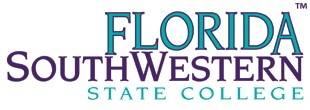 Guidelines:Equity Officer:	The Title IX Coordinator/Equity Officer in conjunction with College administration, staff, and faculty coordinates the College’s compliance with appropriate statutes, laws and regulations related to civil rights, including equity and access. Additionally, the Equity Officer insures the submission of the College’s Annual Equity Update Report and conducts investigations or collaborates with the administration to review or investigate complaints of harassment or discrimination based on race, sex, gender, age, color, religion, national origin, ethnicity, disability, pregnancy, marital status, genetic information or veteran's status.Contacts: Discrimination or harassment complaints or concerns may be reported to, Equity Officer at Florida SouthWestern State College, 8099 College Pkwy., Ft. Myers, FL, 33919, 239.489.9051 or equity@fsw.edu.Student equity concerns should be reported to the Vice Provost, Student Affairs at 239.433.6950 and the Equity Officer at 239.489.9051 or equity@fsw.edu.Employee or community equity concerns should be reported to the Equity Officer at 239.489.9051 or equity@fsw.edu.Responsibility for Notification of Equity Officer: The following College officials shall assure that all students, employees and the general public are notified of the name, address and telephone number of the person holding the title, Equity Officer, by roster and publication:Chief Human Resources and Organizational Development Officer for placement of  notices  on  campus,  new  employee orientation, Human Resources website, employment recruitment, etc.; College Operating Procedures Manual Designation and Notification of Equity Officer Page 2Executive Director, Marketing and Media for inclusion in appropriate student, staff and general publications; The Dean of Students, Director of Admissions, and Registrar, or designee, for inclusion in appropriate student publications such as the College catalog, student services websites, student recruitment materials, etc.Procedure Title: Procedure Number: Originating Department:Designation and Notification of Equity Officer 05-0102Office of Human ResourcesSpecific Authority: Board Policy Florida StatuteFlorida Administrative Code Procedure Actions: Purpose Statement:6Hx6:2.051001.64 (4) (b); 1001.65 (3)n/aAdopted: 1/15/10; 02/16/10; 11/1/10; 4/16/12; 11/4/13; 11/16/15, 12/10/2019To designate College Equity Officer and identify responsible department official for insuring notification of Equity Officer.